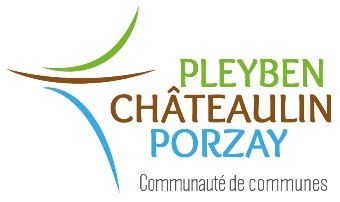 Coupon réponse à retourner à l’ambassadrice du tri pour le :01.10.2022Communauté de communes de Pleyben-Châteaulin-PorzayRue Camille Danguillaume29150 Châteaulin06.75.83.18.18 ou animatricedutri@ccpcp.bzhNom du collège/ lycée * :  Nom du directeur/ directrice* :Adresse* : Adresse électronique* : Téléphone* :Attention, une seule animation est possible par classe.Ces interventions doivent s’inscrire dans un projet de classe ou d’école – Merci de préciser le descriptif du projet de classe ci-dessous :................................................................................................................................................................................................................................................................................................................................................Merci de nous préciser sur quel mois, vous souhaitez planifier l’intervention (entre octobre 2022 et juin 2023) : _ _ _ _ _ _ _ _ _ _ _Le planning sera établi en fonction du type et du nombre de demandes et un courrier de confirmation des dates vous sera envoyé*champs obligatoiresNe pas remplir : espace réservé aux ambassadeursMail proposition de date : Courrier de confirmation :Mail de rappel :                                                                                                                  Horaires de l’école*Matin : Horaires des récréations*Matin :Après-midi : Après-midi : Intitulé des animationsAtelier caractérisation des déchetsAlimentaires (collège/ lycée) (2heures)« Prévention et conseils » durée 1h30(collège/ lycée)« Mise en place d’un composteur »1h30 à 2h (Tout niveau)« Visite de la déchèterie »1h30(Tout niveau)Désignation des classes*(inscrire le nombre de classes quisouhaitent bénéficier del’animation)Nombre d’élèves* :(par classe inscrite)Noms des enseignants* : La classe dispose-t-elle d’un vidéo projecteur* ? OuinonPossédez-vous un bac jaune dans votre établissement ?est-il utilisé par les élèves ?Avez-vous un composteur mis en place dans votre établissement ?est-il utilisé par les élèves ? Avez-vous déjà fait des cours sur le tri ? si oui veuillez préciser en dessous.